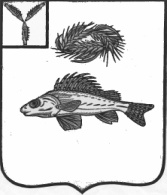 ЕРШОВСКИЙ МУНИЦИПАЛЬНЫЙ РАЙОНСАРАТОВСКОЙ ОБЛАСТИРАЙОННОЕ  СОБРАНИЕРЕШЕНИЕот  21декабря 2018 года № 8-30
Об утверждении  проекта планировки территории с проектом межевания территории          В соответствии с Градостроительным кодексом Российской Федерации, Уставом Ершовского муниципального района, на основании результатов Публичных слушаний, проведённых 26 ноября 2018 года, согласно постановления главы Ершовского муниципального района от 25 октября  2018 года №15, районное Собрание РЕШИЛО:          1.Утвердить проект планировки территории с проектом межевания территории  под размещение линейных объектов «Обустройство скважины №1 Ковелинского месторождения» и «Обустройство скважины №3 Ковелинского месторождения» согласно приложению 1.          2.Настоящее решение разместить на официальном сайте администрации Ершовского муниципального района в сети Интернет в разделе «Районное Собрание». Заместитель председателя районного СобранияЕршовского муниципального района                                             А.Г.ШироковГлава Ершовского муниципального района                                 С.А. Зубрицкая